Cмазка алюминиеваяАртикул OMC20640Инструкция по применениюНазначение:  Обеспечивает защиту от задиров, заеданий, коррозионного спекания деталей, испытывающих воздействие высоких температур и агрессивных сред. 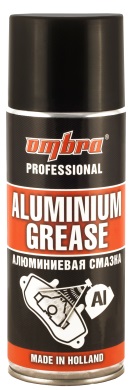 Используется при монтаже:Тормозной системыСистемы выпуска отработанных газовТурбинДеталей подвескиФитингов масляных и газовых горелокРезьбовых соединений свечей зажиганияРезьбовых соединений форсунок бензинового и дизельного двигателяПредотвращает:Пригорание прокладокКоррозионное спекание резьбовых соединенийКоррозионное спекание сопрягаемых поверхностейВозникновение задировПригорание колёсного крепежаШумыПрименение: Предварительно очистить детали от загрязнений и ржавчины при помощи металлической щетки. Хорошо встряхнуть баллон, нанести состав на обрабатываемую поверхность с расстояния 15-20 см.Особенности продукта:Распылительная головка вращается на 360°Смазка алюминиевая  OMBRA,  в отличие от большинства присутствующих на рынке, изготовлена с использованием, в качестве основы, пластичной смазки, классифицированной по американскому стандарту NLGI.  В большинстве медных смазок, представленных на рынке, в качестве основы, используют масла, прошедшие регенерацию. Смазки на  основе масел прошедших регенерацию  обладают рядом  недостатков.По результатам независимого тестирования, смазка OMBRA показала      экономичность до 30 %, по сравнению с аналогичными продуктами.Внимание!!! Алюминиевая смазка OMBRA применяется в устройствах и механизмах, не имеющих медных деталей. В  устройствах, содержащих медные детали, применение алюминиевой смазки не рекомендуется из-за образования гальванической пары металлов.ХарактеристикиOMBRAСмазки на основе масел прошедших регенерациюРаботоспособна  до 9000С658 – 8000CСтойкость к водедадаСтойкость к соленым растворамданетСтандартизировано по  NLGIданетПлотность0,692гр./мл.0,7 гр./мл.